		Raum-Reservation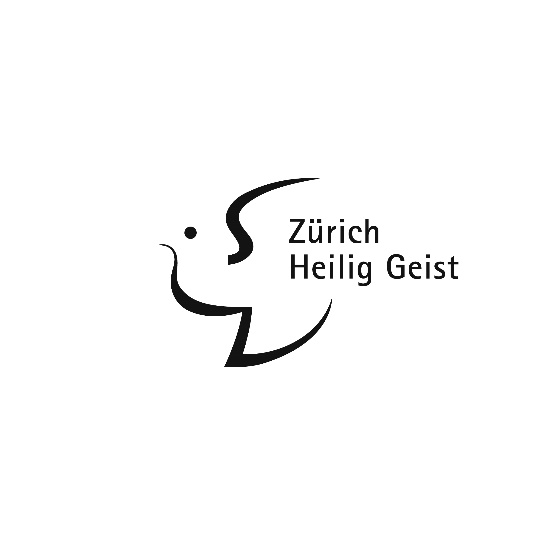 Reservationsdatum:          Reservierte Räume:	Anzahl TeilnehmerInnen (geschätzt):  Ausrüstung der Räume:Verantwortliche Person(en):Bemerkungen:      
Mail an info@kathhoengg.chAnlass:Datum: Benutzungszeitvon      bis      Zentrumsräume Atelier 1Saal 1 Zentrumsräume Atelier 2Saal 2Zentrumsräume Atelier 3Saal 3Zentrumsräume Atelierküche (Mitbenützung)SaalkücheZentrumsräume Foyer (Mitbenutzung)Aussenplatz mit DachBeamer                    Leinwand     Leinwand     FlipChart                Klavier               Musikanlage mit Mikrofon                     Musikanlage mit Mikrofon                     Musikanlage mit Mikrofon                     Kühlschrank           Kühlschrank           Standardbestuhlung Standardbestuhlung Standardbestuhlung Tisch-/Bestuhlungsplan beiliegend             Tisch-/Bestuhlungsplan beiliegend             Getränke bereitstellen      (gem. Sortimentsliste)Getränke bereitstellen      (gem. Sortimentsliste)Welche?      Welche?      Welche?      Name(n)AdresseTel. 